OCFS-LDSS-4433 (Rev. 4/2008) FRONT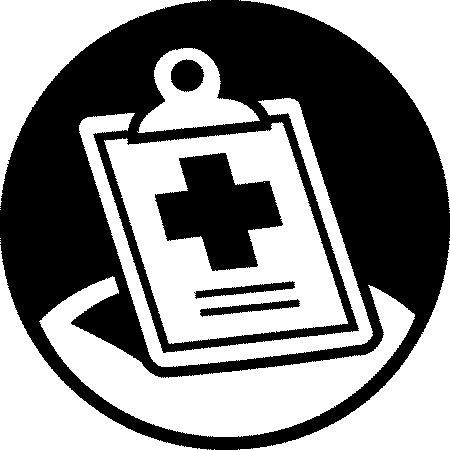 OFFICE OF CHILDREN AND FAMILY SERVICESMedical Statement of Child in ChildcareTo Be Completed By Licensed Physician, Physician’s Assistant or Nurse PractitionerOther Immunizations may include the recommended vaccines of Rotavirus, Influenza and Hepatitis ATestsADDITIONAL INFORMATION ON REVERSE SIDE OCFS-LDSS-4433 (Rev. 4/2008) REVERSEMedical Statement of Child in Childcare (continued)Health Specifics				CommentsSummary of Physical ExamInclude special recommendations to Day Care ProvidersName of Child:Date of Birth:Date of Examination:Immunizations required for entry into day careMedical Exemption The physical condition of the named child is such that one or more of the immunizations would endanger life or health.  Attach certification specifying the exempt immunization(s).Immunizations required for entry into day careMedical Exemption The physical condition of the named child is such that one or more of the immunizations would endanger life or health.  Attach certification specifying the exempt immunization(s).Immunizations required for entry into day careMedical Exemption The physical condition of the named child is such that one or more of the immunizations would endanger life or health.  Attach certification specifying the exempt immunization(s).Immunizations required for entry into day careMedical Exemption The physical condition of the named child is such that one or more of the immunizations would endanger life or health.  Attach certification specifying the exempt immunization(s).Immunizations required for entry into day careMedical Exemption The physical condition of the named child is such that one or more of the immunizations would endanger life or health.  Attach certification specifying the exempt immunization(s). Yes   NoDiphtheria, Tetanus and Pertussis (DPT) Diphtheria and Tetanus and acellular Pertussis (DTaP)1st  Date2nd Date 3rd Date4th Date5th DatePolio (IPV or OPV)1st  Date2nd Date 3rd Date4th DateHaemophilus influenzae type B (Hib)1st  Date2nd Date 3rd Date4th Date OR 1st Date (if given on or after 15 months of age)4th Date OR 1st Date (if given on or after 15 months of age)Pnuemococcal Conjugate (PCV) for those born on or after 1/1/08)1st  Date2nd Date 3rd Date4th DateHepatitis B1st  Date2nd Date 3rd DateMeasles, Mumps and Rubella (MMR)1st  Date2nd Date Varicella (also known as Chicken Pox)1st  Date2nd Date Type of Immunization:Date: Type of Immunization:Date: Type of Immunization:Date: Type of Immunization:Date: Type of Immunization:Date: Type of Immunization:Date: Tuberculin Test Date:Tuberculin Test Date:   /    /        /    /        /    /        /    /     Mantoux Results:Mantoux Results:Mantoux Results: Positive    Negative Positive    NegativemmTB Tests are at the physician’s discretion.TB Tests are at the physician’s discretion.TB Tests are at the physician’s discretion.TB Tests are at the physician’s discretion.TB Tests are at the physician’s discretion.TB Tests are at the physician’s discretion.TB Tests are at the physician’s discretion.TB Tests are at the physician’s discretion.TB Tests are at the physician’s discretion.TB Tests are at the physician’s discretion.TB Tests are at the physician’s discretion.TB Tests are at the physician’s discretion.TB Tests are at the physician’s discretion.If positive, or if x-ray ordered, attach physician’s statement documenting treatment and follow-up.If positive, or if x-ray ordered, attach physician’s statement documenting treatment and follow-up.If positive, or if x-ray ordered, attach physician’s statement documenting treatment and follow-up.If positive, or if x-ray ordered, attach physician’s statement documenting treatment and follow-up.If positive, or if x-ray ordered, attach physician’s statement documenting treatment and follow-up.If positive, or if x-ray ordered, attach physician’s statement documenting treatment and follow-up.If positive, or if x-ray ordered, attach physician’s statement documenting treatment and follow-up.If positive, or if x-ray ordered, attach physician’s statement documenting treatment and follow-up.If positive, or if x-ray ordered, attach physician’s statement documenting treatment and follow-up.If positive, or if x-ray ordered, attach physician’s statement documenting treatment and follow-up.If positive, or if x-ray ordered, attach physician’s statement documenting treatment and follow-up.If positive, or if x-ray ordered, attach physician’s statement documenting treatment and follow-up.If positive, or if x-ray ordered, attach physician’s statement documenting treatment and follow-up.Lead Screening Date: Lead Screening Date: Lead Screening Date:    /    /        /    /        /    /        /    /     Attach lead level statementAttach lead level statementAttach lead level statementAttach lead level statementAttach lead level statementAttach lead level statementAttach lead level statementAttach lead level statementAttach lead level statementAttach lead level statementAttach lead level statementAttach lead level statementAttach lead level statementLead Screening (Include All Dates and Results)Lead Screening (Include All Dates and Results)Lead Screening (Include All Dates and Results)Lead Screening (Include All Dates and Results)Lead Screening (Include All Dates and Results)Lead Screening (Include All Dates and Results)Lead Screening (Include All Dates and Results)Lead Screening (Include All Dates and Results)Lead Screening (Include All Dates and Results)Lead Screening (Include All Dates and Results)Lead Screening (Include All Dates and Results)Lead Screening (Include All Dates and Results)Lead Screening (Include All Dates and Results)1 year   /    /        /    /        /    /     Result: mcg/dLmcg/dL Venous Capillary Capillary2 years   /    /        /    /        /    /     Result: mcg/dLmcg/dL Venous Capillary CapillaryMost recent date of lead screening (if different from above):Most recent date of lead screening (if different from above):Most recent date of lead screening (if different from above):Most recent date of lead screening (if different from above):Most recent date of lead screening (if different from above):Most recent date of lead screening (if different from above):Most recent date of lead screening (if different from above):Most recent date of lead screening (if different from above):Most recent date of lead screening (if different from above):Most recent date of lead screening (if different from above):Most recent date of lead screening (if different from above):Most recent date of lead screening (if different from above):Most recent date of lead screening (if different from above):   /    /        /    /        /    /     Result:mcg/dLmcg/dL Venous Capillary CapillaryPer NYS law, a blood lead test is required at 1 and 2 years of age and whenever risk of lead poisoning is likely. If the child has not been tested for lead, the day care provider may not exclude the child from child day care, but must give the parent information on lead poisoning and prevention, and refer the parent to their health care provider or the county health department for a lead blood screening test. Per NYS law, a blood lead test is required at 1 and 2 years of age and whenever risk of lead poisoning is likely. If the child has not been tested for lead, the day care provider may not exclude the child from child day care, but must give the parent information on lead poisoning and prevention, and refer the parent to their health care provider or the county health department for a lead blood screening test. Per NYS law, a blood lead test is required at 1 and 2 years of age and whenever risk of lead poisoning is likely. If the child has not been tested for lead, the day care provider may not exclude the child from child day care, but must give the parent information on lead poisoning and prevention, and refer the parent to their health care provider or the county health department for a lead blood screening test. Per NYS law, a blood lead test is required at 1 and 2 years of age and whenever risk of lead poisoning is likely. If the child has not been tested for lead, the day care provider may not exclude the child from child day care, but must give the parent information on lead poisoning and prevention, and refer the parent to their health care provider or the county health department for a lead blood screening test. Per NYS law, a blood lead test is required at 1 and 2 years of age and whenever risk of lead poisoning is likely. If the child has not been tested for lead, the day care provider may not exclude the child from child day care, but must give the parent information on lead poisoning and prevention, and refer the parent to their health care provider or the county health department for a lead blood screening test. Per NYS law, a blood lead test is required at 1 and 2 years of age and whenever risk of lead poisoning is likely. If the child has not been tested for lead, the day care provider may not exclude the child from child day care, but must give the parent information on lead poisoning and prevention, and refer the parent to their health care provider or the county health department for a lead blood screening test. Per NYS law, a blood lead test is required at 1 and 2 years of age and whenever risk of lead poisoning is likely. If the child has not been tested for lead, the day care provider may not exclude the child from child day care, but must give the parent information on lead poisoning and prevention, and refer the parent to their health care provider or the county health department for a lead blood screening test. Per NYS law, a blood lead test is required at 1 and 2 years of age and whenever risk of lead poisoning is likely. If the child has not been tested for lead, the day care provider may not exclude the child from child day care, but must give the parent information on lead poisoning and prevention, and refer the parent to their health care provider or the county health department for a lead blood screening test. Per NYS law, a blood lead test is required at 1 and 2 years of age and whenever risk of lead poisoning is likely. If the child has not been tested for lead, the day care provider may not exclude the child from child day care, but must give the parent information on lead poisoning and prevention, and refer the parent to their health care provider or the county health department for a lead blood screening test. Per NYS law, a blood lead test is required at 1 and 2 years of age and whenever risk of lead poisoning is likely. If the child has not been tested for lead, the day care provider may not exclude the child from child day care, but must give the parent information on lead poisoning and prevention, and refer the parent to their health care provider or the county health department for a lead blood screening test. Per NYS law, a blood lead test is required at 1 and 2 years of age and whenever risk of lead poisoning is likely. If the child has not been tested for lead, the day care provider may not exclude the child from child day care, but must give the parent information on lead poisoning and prevention, and refer the parent to their health care provider or the county health department for a lead blood screening test. Per NYS law, a blood lead test is required at 1 and 2 years of age and whenever risk of lead poisoning is likely. If the child has not been tested for lead, the day care provider may not exclude the child from child day care, but must give the parent information on lead poisoning and prevention, and refer the parent to their health care provider or the county health department for a lead blood screening test. Per NYS law, a blood lead test is required at 1 and 2 years of age and whenever risk of lead poisoning is likely. If the child has not been tested for lead, the day care provider may not exclude the child from child day care, but must give the parent information on lead poisoning and prevention, and refer the parent to their health care provider or the county health department for a lead blood screening test. Are there allergies? (Specify) Yes   NoIs medication regularly taken? (Specify drug and condition) Yes   NoIs a special diet required?(Specify diet and condition) Yes   NoAre there any hearing, visual or dental conditions requiring special attention? Yes   NoAre there any medical or developmental conditions requiring special attention? Yes   NoOn the basis of my findings as indicated above and on my knowledge of the named child, I find that: he/she is free from contagious and communicable disease and is able to participate in day care. Yes   NoSignature of ExaminerAddressAddressAddressPlease Print NameCity, State, ZipCity, State, ZipCity, State, Zip(       )      (       )      Title PhoneDateReligious ExemptionsPublic Health law Section 2164 allows a child to be religiously exempted from immunization. A written and signed statement from a parent, parents or guardian of the child stating that they object of the immunization of their child due to their sincere and genuine religious beliefs should be submitted to the day care owner, operator or administrator who shall determine whether the statement of religious belief is acceptable.